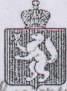 Правительство Свердловской области Территориальная комиссия Байкаловского района  по деламнесовершеннолетних  и защите их правПОСТАНОВЛЕНИЕ  21.01.2015	                               № 2-3с. БайкаловоО создании рабочих групп по изучению опыта деятельности органов и учреждений системы профилактики безнадзорности и правонарушений Байкаловского района в 2015  году.      Руководствуясь Положением о территориальной комиссии Байкаловского района по делам  несовершеннолетних и защите их прав, календарным планом работы  территориальной комиссии на 2015 год и Положением о рабочей группе, утвержденным 16.01.2008 г. (Постановление №1-8), на основании предложений руководителей органов и учреждений системы профилактики безнадзорности и правонарушений несовершеннолетних Байкаловского района      Комиссия решила:     Создать для обеспечения деятельности территориальной комиссии  в соответствии с календарным планом на 2015 год  рабочие  группы по изучению  опыта деятельности органов и учреждений системы профилактики безнадзорности и правонарушений несовершеннолетних Байкаловского района, а также опыта органов местного самоуправления и общественных организаций по вопросам: 1.  Об организации работы по формированию законопослушного поведения обучающихся Байкаловской СКОШИ, как фактора предупреждения правонарушений и преступности среди несовершеннолетних.  Предупреждение и профилактика самовольных уходов воспитанников.                                                                                                                                                                             февраль                            Состав рабочей группы: Бахарева Е.А., председатель ТКДН и ЗП                                       Бочарова Г.В., отв. секретарь ТКДН и ЗП             Папулов П.В., специалист УО             Матушкин Д.С., зам.нач. ОУУП и ПДН ММО МВД              России «Байкаловский»2. Изучение состояния профилактической работы по предотвращению травматизма несовершеннолетних:                                                                                                                                март- МАОУ «Байкаловская СОШ»;- ДОУ «Рябинушка» (с.Байкалово)   Состав рабочей группы:  Бахарева Е.А., председатель ТКДН и ЗП                                        Бочарова Г.В., отв. секретарь ТКДН и ЗП                                           Епишина Н.Г., зав. орг.-метод. отделом Байкаловской ЦРБ                                        Папулов П.В., специалист УО             3. Об организации работы ММО МВД России «Байкаловский» по профилактике насилия в отношении детей, в том числе половой неприкосновенности.                                                                                                                                 апрель    Состав рабочей группы:  Бахарева Е.А., председатель ТКДН и ЗП                                         Бочарова Г.В., отв. секретарь ТКДН и ЗП                                               Чащина Л.С., начальник Байкаловского филиала УИИ                                               Шушарина И.В., директор СРЦН                                    Изучение  состояния воспитательно-профилактической работы учреждений системы профилактики безнадзорности и правонарушений несовершеннолетних         Подростковые клубы по месту жительства:                                           май        - п/к «Елань» (с.Елань)        - п/к «Кристалл» (с.Шадринка)                                                                                                                   Состав рабочей группы:  Бахарева Е.А.., председатель ТКДН и ЗП                                      Бочарова Г.В., отв. секретарь ТКДН и ЗП                                      Новикова С.В., соц.педагог Байкаловского ДЮЦ                                      Папулов П.В., специалист УО             Изучение соблюдения законов о труде и охране труда несовершеннолетних при формировании трудовых отрядов в летний период:                                                                                                                                                                                                                                                                                            июнь - июль - в образовательных организациях;- сельскохозяйственных предприятиях.Состав рабочей группы :  Бахарева Е.А., председатель ТКДН и ЗП                                      Бочарова Г.В., отв. секретарь ТКДН и ЗПМедведева В.Н., специалист ЦЗНОб опыте работы Краснополянского сельского поселения в патриотическом воспитании несовершеннолетних, нравственном развитии личности, повышении общей культуры подрастающего поколения.                                                                                                               октябрь                                   Состав рабочей группы : Бахарева Е.А., председатель ТКДН и ЗП                                     Бочарова Г.В., отв. секретарь ТКДН и ЗП                                    Папулов П.В., специалист УОШушарина И.В., директор СРЦНОб опыте работы Баженовского сельского поселения в патриотическом воспитании несовершеннолетних, нравственном развитии личности, повышении общей культуры подрастающего поколения.                                                                                                                          ноябрь       Состав рабочей группы: Бахарева Е.А., председатель ТКДН и ЗП                                         Бочарова Г.В., отв. секретарь ТКДН и ЗП                                         Папулов П.В., специалист УО     Шушарина И.В., директор СРЦНПредседатель ТКДН и ЗП                                                                                         Е.А.Бахарева   